PŘÍKAZNÍ SMLOUVAuzavřená podle Občanského zákoníku č. 89/2012 Sb., ve znění pozdějších předpisů	I.	SMLUVNÍ STRANY	1.1.	PŘÍKAZCE :Výchovný ústav, dětský domov se školou, základní škola, střední škola a školní jídelna Kostomlaty pod Milešovkou se sídlem: Požárnická 168, 417 54 Kostomlaty pod Milešovkou IČ:: 61515442 zastoupena: Mgr. Evou Karbanovou, ředitelkou zástupce ve věcech technických: Jaroslava Vlčková(dále jen příkazce)a	1.2.	PŘÍKAZNÍK :Teplická inženýrská společnost, s.r.o. se sídlem: Krupská 14/21, 415 Ol Teplice zastoupena: Františkem Davidem, jednatelem společnosti IČ: 25423444 bankovní spojení: ČSOB, a.s., pobočka Teplice číslo účtu: 115275063/0300(dále jen příkazník),uzavřely níže uvedeného dne, měsíce a rokli, tuto P ř í k a z n í    s m l o u v u.	II.	PŘEDMĚT SMLOUVY2.1. Příkazce, Výchovný ústav, dětský domov se školou, základní škola, střední škola a školní jídelna Kostomlaty pod Milešovkou, má v úmyslu realizovat akci: VÚ Kostomlaty pod Milešovkou — Výměna historických oken, II. etapa.2.2. Smluvní strany se dohodly, že příkazník, jménem a na účet příkazce, bude vypracovávat, obstarávat a zajišťovat, z písemných podkladů, dokladů, informací a požadavků příkazce, následující záležitosti:seznámení se se záměrem příkazce, Výchovný ústav, dětský domov se školou, základní škola, střední škola a školní jídelna Kostomlaty pod Milešovkou, s přípravou a realizací akce: VÚ Kostomlaty pod Milešovkou — Výměna historických oken, II. etapa, projektovou dokumentací akce, kterou vypracovala: Jana HRAMOTOVÁ, projektová činnost ve výstavbě, se sídlem: Nad Plovárnou 512, 417 41 Krupka, IČ: 01435825, ČKAIT: 0401665, název stavby: VÚ KOSTOMLATY POD MILEŠOVKOU - VÝMĚNA HISTORICKÝCH OKEN, 11. ETAPA, číslo zakázky: 15/129, datum: 10/2015, ZÁVAZNÝM STANOVISKEM SPP 211/2015, vydané MAGISTRÁTEM MĚSTA TEPLICE, odbor územního plánování a stavebního řádu, datum: 21.12.2015, Číslo jednací: MgMT/144062/2015, spisová zn.: ÚP/120119/2015/Kru, SOUHLASEM S PROVEDENÍM OHLAŠENÉHO STAVEBNÍHO ZÁMĚRU, který vydal: MAGISTRÁT MĚSTA TEPLICE, odbor územního plánování a stavebního řádu, datum: 10.03.2017, číslo jednací: MgMT/030285/2017, Spisová zn.: ÚP/023989/2017/Pavypracování INVESTIČNÍHO ZÁMĚRU připravované akce: VÚ Kostomlaty pod Milešovkou — Výměna historických oken, II. etapa, pro podání poskytovateli dotačního titulu, MINISTERSTVU ŠKOLSTVÍ, MLÁDEŽE A TĚLOVÝCHOVY ČESKÉ REPUBLIKYvypracování Dokumentace akce, Identifikační údaje a systém řízení akce S()9 1 IO, S09 120, S09 140, S()9 160 a S09 150 připravované akce: VÚ Kostomlaty pod Milešovkou — Výměna historických oken, II. etapaobstarání a zajištění písemného vyjádření MAGISTRÁTU MĚSTA TEPLICE, odboru územního plánování a stavebního řádu, k realizaci připravované akce: VÚ Kostomlaty pod Milešovkou — Výměna historických oken, II. etapavypracování písemných podkladů pro přípravu výběrového řízení na zhotovitele akce, stavby: VÚ Kostomlaty pod Milešovkou — Výměna historických oken, II. etapa, podle Zákona číslo 134/2016 Sb., o zadávání veřejných zakázekinženýrskou a investorskou činnost, organizační, technickou a konzultační činnost v průběhu plnění této příkazní smlouvystavební dozor v průběhu realizace akce, stavby: VÚ Kostomlaty pod Milešovkou Výměna historických oken, II. etapavypracování a vedení písemné dokumentace a dokladace přípravy a realizace akce, stavby: VIÍJ Kostomlaty pod Milešovkou — Výměna historických oken, II. etapa, pro potřebu a archivaci příkazce, Výchovný ústav, dětský domov se školou, základní škola, střední škola a školní jídelna, Kostomlaty pod Milešovkouvypracování ZPRÁVY O ZÁVĚREČNÉM VYHODNOCENÍ AKCE: VÚ Kostomlaty pod Milešovkou — Výměna historických oken, II. etapa, včetně písemných dokladů a příloh, a dále vypracování písemné Žádosti o schválení závěrečného vyhodnocení realizované akceIII. TERMÍN PLNĚNÍ A MÍSTO PLNĚNÍ3.1. Smluvní strany se dohodly, že tato příkazní smlouva je uzavřena na dobu určitou, to je do doby obstarání a zajištění předmětu příkazní smlouvy, to je rok 2017, pokud se smluvní strany nedohodnou jinak.3.2. Místem plnění předmětu příkazní smlouvy, je objekt: Výchovný ústav, dětský domov se školou, základní škola, střední škola a školní jídelna Kostomlaty pod Milešovkou, na adrese: Požárnická 168, 417 54 Kostomlaty pod Milešovkou.IV. SMLUVNÍ ODMĚNA PŘÍKAZNÍKA4.1. Příkazce a příkazník se dohodli, že příkazníkovi přísluší smluvní odměna za vypracování, obstarání a zajištění všech smluvních záležitostí uvedených v této smlouvě ve výši 283.220,- Kč (slovy: dvěstěosmdesáttřitisícdvěstědvacetkorunčeských).4.2.	Příkazník není plátcem DPH.4.3. Smluvní strany se dále dohodly, že smluvní odměna příkazníka bude proplácena dílčím způsobem, na základě postupného plnění předmětu příkazní smlouvy příkazníkem, a dle tohoto platebního kalendáře:1. platbu smluvní odměny ve výši: 105.000,- Kč, zaplatí příkazce na účet příkazníka, pro potřebu provozních nákladů spojených s plněním předmětu příkazní smlouvy, v termínu do 15-ti dnů po vydání Rozhodnutí o poskytnutí dotace MŠMT ČR2. platbu smluvní odměny ve výši: 97.000,- Kč, zaplatí příkazce na účet příkazníka v termínu do 30-ti dnů po vydání Rozhodnutí o poskytnutí dotace MŠMT ČR3. platbu smluvní odměny ve výši: 62.000,- Kč, zaplatí příkazce na účet příkazníka v termínu do 30-ti dnů od zahájení realizace akcezbývající část smluvní odměny příkazníka ve výši: 19.220,- Kč, zaplatí příkazce na účet příkazníka, v termínu do 1 5-ti dnů od ukončení realizace akceV. PLATEBNÍ PODMÍNKY A FAKTURACE5.1. Smluvní strany se dohodly, že smluvní odměna příkazníka bude proplácena dílčím způsobem v souladu s podmínkami smlouvy a plněním předmětu příkazní smlouvy, na základě příkazníkem vystavených faktur - daňových dokladů.5.2.	Splatnost vystavených faktur — daňových dokladů, se stanovuje na 30 kalendářních dnů.5.3.	Všechny platby budou prováděny bezhotovostním způsobem z účtu příkazce na účet příkazníka.5.4. V případě, že faktura daňový doklad, nebude obsahovat všechny náležitosti, nebo bude vykazovat jiné závady v textu nebo obsahu, je příkazce oprávněn neodkladně ji vrátit příkazníkovi k doplnění nebo přepracování.5.5. Ve vrácené faktuře — daňovém dokladu, musí příkazce vyznačit důvod vrácení. V takovémto případě začíná znovu běžet sjednaná 30-ti denní lhůta splatnosti.VI. ZPŮSOB PLNĚNÍ PŘEDMĚTU SMLOUVY6.1. Příkazce je povinen průběžně sledovat postup plnění předmětu smlouvy příkazníkem.6.2. Příkazník je oprávněn upozornit příkazce na následky takových rozhodnutí a pokynů příkazce, které jsou zjevně neúčelné, nebo by mohly příkazce poškodit.6.3. Smluvní strany se zavazují účastnit se kontrolních dnů a schůzek po celou dobu plnění předmětu smlouvy, které budou svolávány dle potřeby jedné nebo druhé strany.6.4. Příkazce se zavazuje, že v případě odstoupení od této smlouvy uhradí příkazníkovi vzniklé náklady, to je rozpracovanost plnění předmětu smlouvy.6.5. Příkazník je oprávněn pověřit dílčím plněním předmětu smlouvy, třetí osoby, zejména pak stavebním dozorem.6.6. Jestliže příkazník získá při své činnosti písemnosti nebo doklady související s plněním předmětu smlouvy, je povinen je bez zbytečného odkladu doručit příkazci.VII. SMLUVNÍ SANKCE7.1. Smluvní strany se dohodly, že v případě nedodržení termínů sjednaných úkolů příkazníkem, má příkazce vůči němu nárok na smluvní pokutu, která činí 0,05 % z celkové smluvní ceny, a to za každý den prodlení.7.2. Smluvní strany se dále dohodly, že bude-li příkazce v prodlení s plněním peněžitého závazku vůči příkazníkovi, má příkazník vůči němu nárok na smluvní pokutu, která činí 0,05 % z celkové smluvní ceny, a to za každý den prodlení.VIII. ODSTOUPENÍ OD SMLOUVY8.1. Smluvní strany se dohodly, že může dojít k odstoupení od smlouvy zejména v těchto případech:na základě vzájemné dohodypokud dojde k podstatnému porušení smluvních povinností jedné ze smluvních stranprodlení postupu plnění předmětu smlouvy příkazníkem, ze kterého jednoznačně  vyplývá, že v dohodnutých termínech nebude předmět smlouvy splněn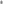 prodlení příkazce při splatnosti faktury — daňového dokladu, delším než 30 kalendářních dnů8.2. Odstoupení od smlouvy musí být učiněno pouze písemnou formou.IX. DORUČOVÁNÍ PÍSEMNOSTÍ9.1. Smluvní strany se dohodly, že veškerá oznámení, žádosti, požadavky či jiná sdělení požadovaná nebo povolená v souladu s touto smlouvou, musí být provedena písemně a:doručena osobnězaslána doporučeným dopisemzaslána potvrzeným e-mailem adresovaným smluvní straně, tak aby smluvní strana oznámení obdržela na následující níže uvedené adrese, nebo na takové adrese, kterou k tomu smluvní strana později určí oznámením, v souladu s tímto článkem:X.	USTANOVENÍ O VYŠŠÍ MOCI10.1. Smluvní strany se dohodly, že se osvobozují od odpovědnosti za částečné nebo úplné nesplnění smluvních závazků, jestliže se tak stalo v důsledku vyšší moci. Za vyšší moc se pokládají okolnosti, které vznikly v důsledku smluvními stranami nepředvídatelných, nebo jiných neodvratitelných událostí mimořádné povahy a mají přitom vliv na plnění této příkazní smlouvy. Nesmí to však být okolnosti neodstranitelné jen subjektivně.10.2. V případě užití tohoto ustanovení o vyšší moci, se prodlužuje lhůta pro plnění povinností vyplývajících z této smlouvy o dobu, během které budou následky vyšší moci trvat.10.3. Smluvní strana, u níž nastal případ vyšší moci, musí o tom nejpozději do 10-ti pracovních dnů po jejím vzniku, a do 10-ti pracovních dnů po jejich ukončení, prokazatelně písemně, uvědomit druhou smluvní stranu. Nebudou-li tyto lhůty dodrženy, nemůže se strana vyšší moci dovolávat.XI. ZÁVĚREČNÁ USTANOVENÍ11.1. V ostatním se smluvní vztah řídí Občanským zákoníkem v platném znění.11.2 Smluvní strany se dohodly, že neposkytnou nezúčastněné třetí straně informace v rámci plnění předmětu smlouvy, a to ani v dílčím rozsahu.1 1.3. Tato příkazní smlouva byla vypracována ve 2 vyhotoveních, které mají stejnou platnost. Příkazce obdrží I podepsaný výtisk a příkazník I podepsaný výtisk smlouvy.1 1.4. Jakékoliv změny, úpravy nebo doplnění smlouvy lze dělat pouze formou písemných číslovaných dodatků, které jsou vždy nedílnou součástí této smlouvy.11.5. Smluvní strany prohlašují, že si tuto příkazní smlouvu před jejím podepsáním řádně přečetly, že byla uzavřena po vzájemném projednání, podle jejich pravé a svobodné vůle, určitě, vážně a srozumitelně, nikoliv v tísni za nápadně nevýhodných podmínek pro jednu ze smluvních stran.1 1.6. Smluvní strany potvrzují tuto smlouvu podpisy svých statutárních zástupců.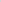 V Kostomlatech pod Milešovkou dne 5.9.2017Adresát:Výchovný ústav, dětský domov se školou, základní škola, střední škola a školní jídelna Kostomlaty pod Milešovkou Požárnická 168417 54 Kostomlaty pod Milešovkou tel.: 417 871 036 e-mail: vudds.karbanova@volny.czAdresát:Teplická inženýrská společnost, s.r.o., doručovací adresa:Západní 347417 61 Bystřany-Světice tel.: 724 007 800 e-mail: inzenyrska.spolecnost@seznam.cz